Министерство здравоохранения Забайкальского краяКраевой центр медицинской профилактикиГде получить помощь при отказе от курения?Курение – это болезнь, которую Вы сотворили сами.Чем интенсивнее Вы курите, тем активнее развивается и тяжелее протекает у Вас атеросклероз, более выражены необратимые изменения в кровеносных сосудах и структурах сердца, головном мозге, легких, выше риск смерти.Вы можете прервать свою рукотворную болезнь, незамедлительно отказавшись от курения!ВАМ ПОМОГУТ:Центры здоровья Забайкальского края:Центр здоровья на базе ГУЗ «Детский клинический медицинский центр» г. ЧитыАдрес: г.Чита, ул. Шилова, 49;Центр здоровья на базе ГУЗ «Краевая больница №4»Адрес: Забайкальский край, г. Краснокаменск, ул. Больничная, 5/7;Центр здоровья на базе поликлинического подразделения №1 Клинического медицинского центра г. ЧитыАдрес: г.Чита, ул. Богомягкова, 123.Кабинеты медицинской помощи при отказе от курения в поликлинике по месту жительстваГорячая линия Министерства здравоохранения Российской Федерации 8-800-200-0-200 (бесплатно с любого телефона с 9.00 до 20.00 московского времени)Сервис СМС поддержки Министерства здравоохранения Российской Федерации 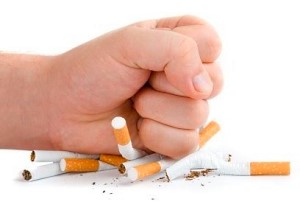 Отправь СМС  НЕ КУРЮ  на короткий номер 5253 (бесплатно)Чита, 2018 г.Министерство здравоохранения Забайкальского краяКраевой центр медицинской профилактикиГде получить помощь при отказе от курения?Курение – это болезнь, которую Вы сотворили сами.Чем интенсивнее Вы курите, тем активнее развивается и тяжелее протекает у Вас атеросклероз, более выражены необратимые изменения в кровеносных сосудах и структурах сердца, головном мозге, легких, выше риск смерти.Вы можете прервать свою рукотворную болезнь, незамедлительно отказавшись от курения!ВАМ ПОМОГУТ:Центры здоровья Забайкальского края:Центр здоровья на базе ГУЗ «Детский клинический медицинский центр» г. ЧитыАдрес: г.Чита, ул. Шилова, 49;Центр здоровья на базе ГУЗ «Краевая больница №4»Адрес: Забайкальский край, г. Краснокаменск, ул. Больничная, 5/7;Центр здоровья на базе поликлинического подразделения №1 Клинического медицинского центра г. ЧитыАдрес: г.Чита, ул. Богомягкова, 123.Кабинеты медицинской помощи при отказе от курения в поликлинике по месту жительстваГорячая линия Министерства здравоохранения Российской Федерации 8-800-200-0-200 (бесплатно с любого телефона с 9.00 до 20.00 московского времени)Сервис СМС поддержки Министерства здравоохранения Российской Федерации Отправь СМС  НЕ КУРЮ  на короткий номер 5253 (бесплатно)Чита, 2018  